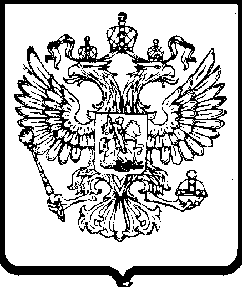 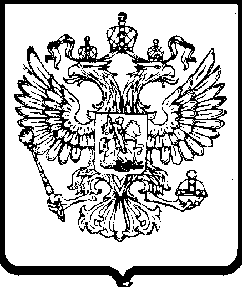 г. Екатеринбург										  02 мая 2017 г.АКТ ПРОВЕРКИ N 03На основании Приказа от 28.03.2017 № 129 была проведена проверка в отношении: Управления муниципальным имуществом Полевского городского округа (Ленина ул., д. 2, офис 35, г. Полевской, Свердловская область, 623388).Продолжительность проверки:  с 03.04.2017 по 02.05.2017.С копией приказа о проведении проверки ознакомлен: <……………> – начальник Органа местного самоуправления Управления муниципальным имуществом Полевского городского округа.Лица, проводившие проверку: <……………> - начальник отдела контроля органов власти;<……………>– главный специалист-эксперт отдела контроля органов власти;При проведении проверки присутствовали: <……………>  – начальник органа местного самоуправления Управления муниципальным имуществом Полевского городского округа;<……………> – заведующая юридическим отделом Администрации Полевского городского округа;<……………> – заведующая контрольно-организационным отделом Администрации Полевского городского округа.Руководителем проверяемого лица в период проведения проверки является <……………> – начальник органа местного самоуправления Управления муниципальным имуществом Полевского городского округа.Предмет проводимой проверки – соблюдение органом местного самоуправления - Органом местного самоуправления Управлением муниципальным имуществом Полевского городского округа обязательных требований, установленных антимонопольным законодательством Российской Федерации при реализации своих полномочий.Период, за который проведена проверка соблюдения антимонопольного законодательства Российской Федерации с 03.04.2014 по дату проведения проверки.Срок и место проведения проверки:с 03.04.2017 по 02.05.2017, Ленина ул., д. 2, оф. 35, г. Полевской, Свердловская область, 623388.В ходе проведения проверки установлено следующее:Устав Полевского городского округа принят Решением Думы Полевского городского округа от 30.10.2008 № 686 «О принятии Устава Полевского городского округа в новой редакции».Управление муниципальным имуществом является органом местного самоуправления, наделенным собственными полномочиями по решению отдельных вопросов местного значения городского округа (ст. 40 Устава городского округа).1. Согласно ст. 40 Устава Полевского городского округа к полномочиям Управления муниципальным имуществом относятся в том числе: 1.1 владение, пользование и распоряжение имуществом, находящимся в муниципальной собственности (пп. 1 п. 4).1.2. оформление в установленном законом порядке сделок с муниципальным имуществом (пп.11 п. 4);В 2014 году проведено 27 аукционов по продаже права на заключение договора аренды земельного участка; в 2015 году – 9 аукционов, в 2016 году – 40.В 2014 году проведены торги на право аренды муниципального имущества по 1 объекту, в 2015 – 5 объектов, в 2016 – 4 объектов. Реестр договоров нежилого фонда с 03.04.2014 по дату проведения проверки состоит из 14 объектов.Реестр договоров безвозмездного пользования включает 13 объектов (с 2014 по 2016 гг.).За период с 03.04.2014 по дату проведения проверки осуществлено 7 торгов по реализации муниципального имущества.1.3. выдача разрешений на установку рекламных конструкций на территории Полевского городского округа, аннулирование таких разрешений, выдача предписаний о демонтаже самовольно установленных вновь рекламных конструкций на территории Полевского городского округа, осуществляемые в соответствии с Федеральным законом «О рекламе» (пп. 12 п. 4);Согласно Схемы размещения рекламных конструкций на территории Полевского городского округа (утверждена Постановлением от 31.12.2014 № 200 (в ред. от 11.10.2016 № 151), выдано с 2014 по 2017 гг. 81 разрешение на установку и эксплуатацию рекламных конструкций.Реестр договоров на установку и эксплуатацию рекламной конструкции включает 5 договоров, все договоры заключены по результатам торгов.1.4. осуществление иных полномочий, предусмотренных положением об Управлении муниципальным имуществом в соответствии с федеральными законами и Уставом (пп.13 п.4).Признаков нарушения в вышеуказанных муниципальных актах не выявлено.Прилагаемые документы: Представлены документы на 339 листах в 1 экз.Подписи лиц, проводивших проверку: Руководитель инспекции - начальник отделаконтроля органов власти                                                                     <……………>Член инспекции - главный специалист-экспертотдела контроля органов власти                                                         <……………>С актом проверки ознакомлен(а)________________ 20__ г.              ________________________________________                                                      ________________________________________(Ф.И.О., должность руководителя, иного должностного лица или уполномоченного представителя проверяемого лица)Копию  акта со всеми приложениями (за исключением документов, полученных от проверяемого лица) получил(а):________________ 20__ г.             ________________________________________                                                     ________________________________________(Ф.И.О., должность руководителя, иного должностного лица или уполномоченного представителя проверяемого лица)Отметка об отказе руководителя проверяемого лица (его уполномоченногопредставителя, иного должностного лица) подписать акт _________________________________________________________________________________________________________________________________________________________________Руководитель инспекции - начальник отделаконтроля органов власти                                                                                  <……………>